IDENTIFIKASI METODE PEMBELAJARAN DALAM MENGEMBANGKAN KEMAMPUAN BAHASA ANAK USIA 5-6 TAHUN DI PAUD  SE-KECAMATAN GUNUNG SARITAHUN AJARAN 2012/2013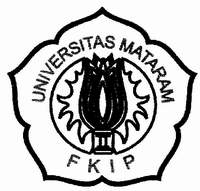 SKRIPSIDiajukan Untuk Memenuhi Persyaratan dalam Menyelesaikan Program Sarjana (S1) Pendidikan Anak Usia Dini (PAUD)Oleh:NURHASANAH E1F 009 056PROGRAM STUDI PENDIDIKAN ANAK USIA DINIFAKULTAS KEGURUAN DAN ILMU PENDIDIKANUNIVERSITAS MATARAM20BAB 1PENDAHULUANLatar BelakangPada umumnya peran guru dalam mengembangkan bahasa anak usia 5-6 tahun di PAUD se-Kecamatan Gunung Sari masih kurang karena metode-metode pembelajaran yang diterapkan oleh guru masih monoton, guru hanya menggunakan metode bercakap-cakap dalam pelaksanaan pembelajaran, belum sesuai dengan karakteristik anak usia 5-6 tahun yang sudah dapat melakukan peran, pendengar yang baik dan bercerita. serta belum mengembangkan bahasa anak secara bertahap, guru langsung mengajarkan anak membaca, menulis dan berhitung. Sehingga perkembangan bahasa anak usia 5-6 tahun kurang berkembang. Perkembangan bahasa anak usia 5-6 tahun di PAUD se-Kecamatan Gunung Sari belum memilki kosa kata yang  sesuai tahapan usianya dan masih belum bisa mengutarakan pendapatnya kepada orang lain, hal ini terlihat dari komunikasi yang mereka gunakan sehari-hari di sekolah, kadang juga anak tidak mau mengutarakan pendapatnya  kalau  diminta oleh guru  ketika melakukan kegiatan. Seharusnya anak usia 5-6  rata-rata sudah dapat menggunakan 2.500 kosa kata yang berbeda dan anak sudah dapat mengutarakan pendapatnya kepada orang lain dengan baik. Sehingga peran guru di dalam menerapkan metode pembelajaran sangat menentukan di dalam mengembangkan kemampuan bahasa anak didiknya dalam proses kegiatan pembelajaran.Berdasarkan observasi yang dilakukan peneliti bahwa, masih banyak metode pembelajaran yang diterapkan guru  dalam mengembangkan kemampuan bahasa anak belum maksimal capainnya di lembaga-lembaga pendidikan anak usia dini, sehingga memunculkan berbagai permasalahan seperti: metode pembelajaran masih monoton sehingga anak cepat bosan dengan kegiatan yang dilakukan, guru yang kurang mengerti tentang karakteristik anak, hal ini tentunya akan berdampak pada perkembangan anak. Metode pembelajaran yang diterapkan dalam mengembangkan kemampuan bahasa anak seharusnya bervariasi seperti metode bercerita, tanya jawab, bercakap-cakap, bermain peran, sosiodrama, dan karyawisata. Dengan Penerapan metode pembelajaran yang bervariasi dan cocok atau sesuai  sehingga kemampuan bahasa anak dapat berkembang dengan baik. Berdasarkan uraian di atas peneliti mendapat gambaran tentang metode pembelajaran yang diterapkan guru belum bervariasi dan masih monoton dalam mengembangkan kemampuan bahasa anak usia 5-6 tahun se-Kecamatan Gunung Sari. Sehingga perlunya dilakukan penelitian dengan cermat tentang metode pembelajaran yang diterapkan guru dalam mengembangkan kemampuan bahasa anak usia 5-6 tahun di PAUD se-Kecamatan Gunung Sari Tahun 2012/2013. Rumusan MasalahBerdasarkan latar belakang di atas, rumusan masalah yang diajukan   dalam penelitian ini adalah: Metode pembelajaran apa saja yang diterapkan guru dalam mengembangkan kemampuan bahasa anak usia 5-6 tahun di PAUD se-Kecamatan Gunung Sari tahun ajaran 2012/2013? Metode pembelajaran apa yang sering atau dominan  diterapkan guru dalam mengembangkan kemampuan bahasa anak usia 5-6 tahun  di PAUD se-Kecamatan Gunung Sari tahun ajaran 2012/2013? Metode pembelajaran manakah yang paling efektip digunakan guru dalam mengembangkan kemampuan bahasa anak usia 5-6 tahun di PAUD se-Kecamatan Gunung Sari tahun ajaran 2012/2013?Tujuan PenelitianAdapun tujuan yang ingin dicapai dalam penelitian ini adalah: Untuk mengetahui  metode pembelajaran yang diterapkan guru dalam mengembangkan kemampuan bahasa anak usia 5-6 tahun di PAUD se-Kecamatan Gunung Sari tahun ajaran 2012/2013.Untuk mengetahui metode pembelajaran yang sering atau dominan diterapkan guru dalam mengembangkan kemampuan bahasa anak usia 5-6 tahun di PAUD se-Kecamatan Gunung Sari tahun ajaran 2012/2013.Untuk mengetahui metode pembelajaran yang efektif digunakan guru dalam mengembangkan kemampuan bahasa anak usia 5-6 tahun di PAUD se-Kecamatan Gunung Sari tahun ajaran 2012/2013.Manfaat PenelitianManfaat yang diharapkan dari hasil penelitian ini adalah sebagai berikut:GuruSebagai pedoman guru dalam memilih metode  pembelajaran yang efektip khususnya dalam mengembangkan  kemampuan bahasa anak usia dini; LembagaSebagai informasi tambahan di dalam mempasilitasi guru dalam memilih metode pembelajaran yang akan diterapakan guru dalam mengembangkan  kemampuan bahasa anak usia dini;Peneliti lainSebagai refrensi dalam Melakukan kajian penelitian yang berkaitan dengan metode pembelajaran dalam konteks usia yang berbeda; BAB IITINJAUAN PUSTAKAPengertian Metode PembelajaranMenurut Sujiono menyatakn bahwa:” Metode adalah cara penyampaian atau mentransfer ilmu yang tepat dan sesuai dengan anak usia dini sehingga menghasilkan pemahaman yang maksimal bagi anak. Cara yang digunakan guru dalam menyampaikan informasi kepada anak harus disesuaiakan dengan karakteristik perkembangan anak. Metode pembelajaran adalah langkah-langkah pembelajaran dengan memperhatikan karakteristik anak dan komptensi yang akan dicapai, interaksi dalam proses pembelajaran, alat atau media, dan penilaian (dalam Aqib, 2009:35). Sujiono dkk, mengatakan bahwa: ” metode pembelajaran adalah cara-cara yang digunakan dalam menyajikan suatu materi pembelajaran atau meteri permainan dengan memperhatikan keseluruhan situasi belajar dan bermain untuk mencapai suatu tujuan”.  Macam-Macam Metode Pembelajaran Dalam Mengembangkan kemampuan BahasaMetode berceritaMetode bercerita adalah cara penyampaian atau penyajian materi pembelajaran secara lisan dalam bentuk cerita dari guru kepada anak didik di Taman Kanak-Kanak (dalam Dhieni dkk, 2005: 6.5). Guru bukan memberi ceramah pada anak, cerita yang disampaikan harus dikemas dengan menarik, dengan tujuan yang ingin dicapai, dengan  gerak-gerak yang wajar dan intonasi yang bervariasi. Anak diberi kesempatan untuk bertanya atau memberikan tanggapan dan kesimpulan cerita.Ciri- ciri metode berceritaCiri-ciri metode bercerita (dalam moeslichatoen, 2004: 157) antara lain:Penyajian materi atau pembelajaran secara lisan dalam bentuk ceritaMemiliki vokal atau suara yang jelasMemiliki mimik atau ekspresi muka yang menyenangkan bagi anakIntonasi atau gaya bahasa harus menarikMetode tanya jawabPegertian metode tanya jawabMenurut Soetomo (1993:150) metode tanya jawab adalah: ” suatu metode dimana guru memberikan pertanyaan kepada anak dan anak menjawab atau sebaliknya, anak bertanya kepada guru dan guru menjawab” (dalam Dhieni dkk, 2005: 7.14). Ciri-ciri metode tanya jawabCiri metode tanya jawab (dalam Dhieni, 2005: 7.3) antara lain:Interaksi antara guru dan anak didik bersifat kakuGuru memulainya dengan bertanya kepada anakDialog terjadi karena ada yang harus ditanyakan dan ada yang harus menjawab dengan benar.Guru memberikan rangsangan-rangsangan melalui pertanyaan-pertanyaanGuru berusaha membangkitkan keberanian anakGuru menjelaskan, bagaiman cara bertanya dan menjawab pertnyaanGuru memberikan kesempatan kepada semua anak untuk menjawabMetode Bercakap-cakapHildebrand (1986: 297) menyatakan bahwa:”bercakap-cakap berarti  saling mengkomunikasikan pikiran dan perasaan secara verbal atau mewujudkan kemampuan bahasa resepstif dan ekspresif (dalam Moeslichatoen, 2004: 26). Ciri-ciri metode bercakap-cakapCiri-ciri metode bercakap-cakap (dalam Dhieni, 2005: 7.3) antara lain:Guru menyampaikan materi pembelajaran melalui bercakap-cakap secara lisanInteraksi yang terjadi antara guru dengan anak didik bersifat menyenangkan berupa dialog yang tidak kakuGuru berusaha membangkitkan keberanian anakGuru memberi rangsangan kepada anakGuru lebih banyak memotivasi anak.Metode Bermain Peran (role playing)Pengertian bermain peran menurut buku Didaktik Metodik di TK adalah:” memerankan tokoh-tokoh atau benda disekitar anak dengan tujuan untuk mengembangkan daya khayal atau imajinasi dan penghayatan terhadap bahan pengembangan yang dilaksanakan (dalam Dhieni dkk 2005:7.24). pa peran ibu. Ciri-ciri metode bermain peranCiri-ciri metode tanya jawab (dalam Dhieni, 2005: 7.24) antara lain:Memerankan tokoh-tokoh atau benda disekitar anak Guru membagi peran anakGuru menyiapkan alat dan media yang digunakan untu bermain peranGuru menetapkan masalah dan peran anak Guru menjelaskan teknik  bermain peranMetode sosiodramaMetode sosiodrama di TK adalah suatu cara memainkan peran dalam suatu cerita tertentu yang menuntut integrasi diantara para pemerannya (Depdikbud, 1998: 32). Peran yang dimainkan oleh anak dalam suatu cerita harus sesuai dengan apa yang diperankannya. Ciri-ciri metode sosiodrama	Ciri-ciri metode sosiodrama (dalam Dhieni, 2005: 7.27) sebagai berikut: Memainkan peran tokoh-tokoh dari suatu cerita maupun dongeng Guru membagi peran tokoh-tokoh anak Guru menyiapkan alat dan media Guru menetapkan masalah dan tokoh yang akan dimainkan anak Drama yang dilakukan atas keinginan anak sendiri. Guru menjelaskan teknik bermain peran.Metode karyawisataPengertian metode karyawisataMoeslichatoen menyatakan bahwa:” Metode karyawisata merupakan salah satu metode pembelajaran di Taman Kanak-kanak dengan cara mengamati dunia sesuai dengan kenyataan yang ada secara langsung yang meliputi manusia, hewan, tumbuh-tumbuhan, dan benda-benda lainnya”. Ciri-ciri metode karyawisataGuru mengajak anak belajar di luar kelasGuru mengajak anak belajar ditempat alam terbukaGuru menetapkan sasaran karyawisataPengertian kemampuan bahasaSantrock ( 2007: 353) Bahasa adalah suatu bentuk komunikasi baik lisan maupun tertulis atau isyarat yang berdasarkan pada suatu sistem dari simbol-simbol. Artinya bahasa sebagai suatu bentuk komunikasi baik yang bersifat ekspresif maupun reseptif untuk disampaikan kepada orang lain. Karakterisktik Kemampuan Bahasa Anak Usia 5-6 TahunMenurut Jamaris (dalam susanto, 2011: 78) karakteristik kemampuan bahasa anak usia 5-6 tahun adalah sebagai berikut: Sudah dapat mengucapkan lebih dari 2.500 kosakataLingkup kosakata yang dapat diucapkan anak menyangkut warna, ukuran, bentuk, rasa, bau, keindahan, perbedaan, perbandingan dan permukaan (kasar-halus)Anak usia 5-6 tahun sudah dapat melakukan peran sebagai pendengar yang baikDapat berpartisipasi dalam suatu percakapan. Anak sudah dapat mendengarkan orang lain berbicara dan menanggapi pembicaraan tersebutIndikator Kemampuan Bahasa Anak Usia 5-6 TahunIndikator kemampuan bahasa anak usia 5-6 tahun (dalam Dhieni, 2005: 9.6) adalah sebagai berikut: Dapat mendengarkan dan membedakan bunyi suara, bunyi bahasa dan mengucapkan lapar dengan benar.Indikator:Membedakan dan menirukan kembali bunyi atau suara tertentuMenirukan kembali 4-5 urutan kataMembedakan kata-kata yang mempunyai suku kata awal yang sama (misalnya, kaki-kali) dan suku kata akhir (misalnya, nama-sama).Dapat mendengarkan dan memahami kata dan kalimat sederhana serta mengkomunikasikannya.Indikator:Melakukan 3-5 perintah secara berurutan dengan benarMendengarkan dan menceritakan kembali isi cerita Dapat berkomunikasi atau berbicara lancar secara lisan dengan lapar yang benar.Indikator:Menyebutkan nama sendiri, nama orang tua, jenis kelamin, alamat rumah dengan lengkapMenceritakan pengalaman atau kejadian secara sederhanaMemiliki perbendaharaan kata yang diperlukan untuk berkomunikasi sehari-hari.Indikator:Bercerita menggunakan kata ganti aku, saya, kamu, dia, merekaMenunjuk dan memberikan keterangan yang berhubungan dengan keterangan tempat misalnya, di luar, di dalam, di atas dan lain-lainMembuat gambar dan menceritakan isi gambar dengan beberapa coretan atau tulisan yang sudah terbentuk huruf atau kataBercerita tentang gambar yang disediakan atau yang dibuat sendiri Mengurutkan dan menceritakan isi gambar seri (4-6 gambar)Tahap-tahap perkembangan bahasaTahap-tahap perkembangan bahasa (dalam Kartiningsih, 2011: 20). Perkembangan bahasa di mulai dari tangisan pertama sampai anak mampu bertutur kata. Perkembangan bahasa terbagi atas dua periode, yaitu :Periode pralinguistik (0-1 tahun)Pada tahap ini anak sudah mampu mengucapkan bahasa, mampu mengeluarkan bunyi-bunyi lisan, kata-kata yang berulang-ulang suku kata, seperti ma-ma, pa-pa, ba-da, da-da secara tepat.Periode linguistik (1-5 tahun)Pada periode ini anak sudah mulai mengungkapkan kata-kata yang pertama dan merupakan saat paling menakjubkan bagi orang tua. Periode ini terbagi menjadi tiga fase, yaitu:Fase satu kata atau holofrasePada fase ini anak menggunakan satu kata untuk menyatakan pikirannya baik yang berupa keinginan dan perasaan. Misalnya kata minum, bagi anak ini dapat berarti “saya mau minum” atau “mana minum saya”. Fase lebih dari satu kata (tahap berbicara dua kata sebagai kalimat)Pada tahap ini dua kata yang muncul yaitu kata pivot dan kata terbuka. Monks, 2004: 160 (dalam Kartiningsih, 2011:21). Kata pivot adalah kata utama yang menjadi bagian inti kalimat, sedangkan kata terbuka adalah kata yang bebas di pakaikan dengan kata pivot. Contoh: kata pivot dan kata terbuka membentuk sebuah kalimat sebagai berikut.Fase difrensiasiPeriode terahir dari masa balita yang berlangsung antara usia dua setengah sampai lima tahun. Keterampilan anak dalam berbicara mulai lancar dan berkembang pesat. Dalam berbicara anak bertambah kosakatanya, mampu mengucapkan kata demi kata sesuai dengan jenisnya, terutama dalam pemakaian kata benda dan kata kerja. Anak telah mampu mempergunakan kata ganti orang “saya” untuk menyebut dirinya. Faktor-Faktor Yang Mempengaruhi Perkembangan BahasaPengenalan bahasa yang lebih dini dibutuhkan untuk memperoleh keterampilan bahasa yang baik Dalam bukunya “Psikologi Perkembangan Anak dan Remaja” Syamsu Yusuf  (dalam  Sulaswati,  2011: 21) mengatakan bahwa perkembangan bahasa dipengaruhi oleh 5 faktor,  yaitu:Kognisi (Proses Memperoleh Pengetahuan)Pola Komunikasi Dalam Keluarga.Dalam suatu keluarga yang pola komunikasinya banyak arah akan mempercepat perkembangan bahasa keluarganya.Jumlah Anak Atau Jumlah Keluarga.Suatu keluarga yang memiliki banyak anggota keluarga, perkembangan bahasa anak lebih cepat, karena terjadi komunikasi yang bervariasi dibandingkan dengan yang hanya memiliki anak tunggal dan tidak ada anggota lain selain keluarga inti.Posisi Urutan Kelahiran.Perkembangan bahasa anak yang posisi kelahirannya di tengah akan lebih cepat ketimbang anak sulung atau anak bungsu. ja.Kedwibahasaan (Pemakaian dua bahasa)
Anak yang dibesarkan dalam keluarga yang menggunakan bahasa lebih dari satu. Fungsi Metode Pembelajaran Pada Anak Usia DiniKegunaan atau fungsi metode pembelajaran pada anak usia dini (solikhah, senin, 18 januari 2011) sebagai berikut:untuk menyajikan suatu rencana  pembelajaran atau permainan yang sudah disusun dalam bentuk kegiatan main yang nyata dan disajikan secara khas oleh guru dengan memperhatikan keseluruhan situasi belajar dan bermain.Sebagai salah satu alat untuk menyampaikan bahan pembelajaran. Pengungkap tumbuhnya minat belajar, yaitu cara dalam menumbuhkan rangsangan untuk tumbuhnya minat belajar warga belajar yang didasarkan pada kebutuhannya Penyampaian bahan belajar, yaitu cara yang digunakan sumber belajar dalam menyampaikan bahan dalam kegiatan pembelajaran.BAB IIIMETODOLOGI PENELITIANJenis penelitian 	Jenis penelitian yang digunakan adalah penelitian survey.Wilayah dan lingkup penelitian Penelitian dilakukan di PAUD Se-Kecamatan Gunung SariLingkup penelitian yaitu mengenai metode pembelajaran yang diterapkan guru dalam mengembangkan kemampuan bahasa anak usia 5-6 tahun, dan di kenakan pada guru yang mengajar di PAUD Se-kecamatan Gunung Sari Populasi dan sampel 	populasi dalam penelitian ini adalah seluruh guru yang mengajar di PAUD se-Kecamatan Gunung Sari. Dalam penilitian ini sampel diambil sebanyak 20%  dimasing-masing kelurahan dari  jumlah guru yang mengajar di usia 5-6 tahun sehingga didapatkan jumlah sampel sebanyak 13 guru  dari 6 lembaga.D. Data dan sumber data	Data penelitian yaitu metode pembelajaran yang diterapkan guru dalam mengembangkan kemampuan bahasa anak usia 5-6 tahun. Yang bersifat kualitatif.  Metode dan instrumen pengumpul data	Metode yang digunakan untuk memperoleh data  yaitu metode observasi, wawancara  terstruktur dan dokumentasi.Analisis DataAnalisis data yang digunakan adalah analisis  deskriptif kualitatif, dimana hasil data yang diperoleh dari pengamatan , dan dokumentasi dipaparkan dalam bentuk kalimat Kriteria  Penilaian Kriteria penilaian dalam penelitian ini menggunakan penilaian acuan patokan (PAP), sebagai berikut:0 = Tidak tampak 1 = Tampak tetapi tidak memotivasi anak/tidak berdampak pada anak 2 = Tampak dan memotivasi anak BAB IVHASIL PENELITIAN DAN PEMBAHASANMaetode pembelajaran yang diterapkan guru dalam mengembangkan kemampuan bahasa anak usia 5-6 tahun di PAUD Se-kecamatan Gunung Sari yaitu: metode bercerita, tanya jawab, bercakp-cakap, dan karyawisata.Metode pembelajaran yang dominan atau sering diterapkan guru dalam mengenmbangkan kemampuan bahasa anak usia 5-6 tahun di PAUD Se-kecamatan Gunung Sari: metode tanya jawab dengan jumlah skor untuk kriteria 1 (tampak tapi tidak memotivasi anak) berjumlah 100 dan untuk kriteria 2 (tampak dan memotivasi anak) berjumlah 96.Metode pembelajaran yang efektip diterapkan guru dalam mengembangkan kemampuan bahasa anak usia 5-6 tahun di PAUD Se-kecamatan Gunung Sari: metode bercakap-cakap dengan jumlah skor untuk  kriteria 2 (tampak dan memotivasi anak) berjumlah 139.BAB VPENUTUPKesimpulan Metode pemeblajaran yang diterapkan guru dalam mengembangkan kemampuan  bahasa anak usia 5-6 tahun di PAUD Se-kecamatan Gunung Sari yaitu: metode bercerita, tanya jawab, bercakp-cakap, dan karyawisata.2.  Metode pembelajaran yang dominan atau sering diterapkan guru dalam mengenmbangkan kemampuan bahasa anak usia 5-6 tahun di PAUD Se-kecamatan Gunung Sari: metode tanya jawab.3.  Metode pembelajaran yang efektip diterapkan guru dalam mengembangkan kemampuan bahasa anak usia 5-6 tahun di PAUD Se-kecamatan Gunung Sari: metode bercakap-cakap SaranLembaga PAUD:Diharapkan bagi lembaga PAUD menghimbau agar setiap guru dapat menerapkan metode pembelajaran secara bervariasi dan sesuai sehingga kemamphuan bahasa anak dapat berkembang.Guru: diharapkan kepada guru agar menggunakan semua metode pembelajaran PAUD dalam proses pembelajaran supaya tujuan pembelajaran tercapai secara optimal.Peneliti lain:  Diharapkan skripsi ini dapat bermanfaat bagi peneliti lainnya untuk melakukan penelitian selanjutnya. DAFTAR PUSTAKAAnwar Desi. 2003. Kamus Lengkap Bahasa Indonesia. Surabaya: AmeliaArikunto, Suharsimi. (2006). Prosedur Penelitian Suatu Pendekatan Praktek,      Jakarta: Rineka  Cipta. Arikunto, Suharsimi. 2005. Prosedur Penelitian Suatu Pendekatan Praktik. Jakarta: PT. Rineka Cipta.Aqib, Zainal. 2009. Belajar dan Pembelajaran di Taman Kanak – Kanak. Bandung: Yrama WidyaDhieni, Nurbiana. 2006. Metode  Pengembangan Bahasa. Jakarta: Universitas Terbuka. Http://Smacepiring.Wordpress.Com/.Solikhah, Senin, 18 Januari 2011. Fungsi Metode Pembelajaran Pada Anak Usia Dini.Http://84.Wordpress.Com/. Muchlisin Riadi Kamis, Oktober 11, 2012: Metode Pembelajaran Pendidikan.Hurlock, Elizabeth B. 1980. Psikologi Perkembangan  Edisi ke lima, Jakarta: PT Gelora Aksara Pratama.Kartingsih. 2011. Mengembangkan Kemampuan Bahasa Anak Melalui Metode Bercerita. Mataram: FKIP UNRAM.Moeslichatoen. 2004. Metode Pembelajaran di Taman Kanak-kanak. Jakarta: PT Rineka Cipta.Peraturan Menteri Pendidikan Nasional Republik Indonesia Nomor 58 (2009). Standar pendidikan Anak Usia Dini.Sugiono, 2011. Metode Penelitian Kuantitatif-Kualitatif dan R&D.  Bandung: CV AlfabetaSujiono Nurani Yuliani. 2010. Bermain Kreatif  Berbasis Kecerdasan Jamak. Jakarta: PT Indeks.Susanto, Ahmad. 2011. Perkembangan Anak Usia Dini. Jakarta: Kencana Prenada Media Group.Yamin, Martinis. 2006. Strategi Pembelajaran Berbasis Kompetensi. Jakarta: Gaung Persada Press.